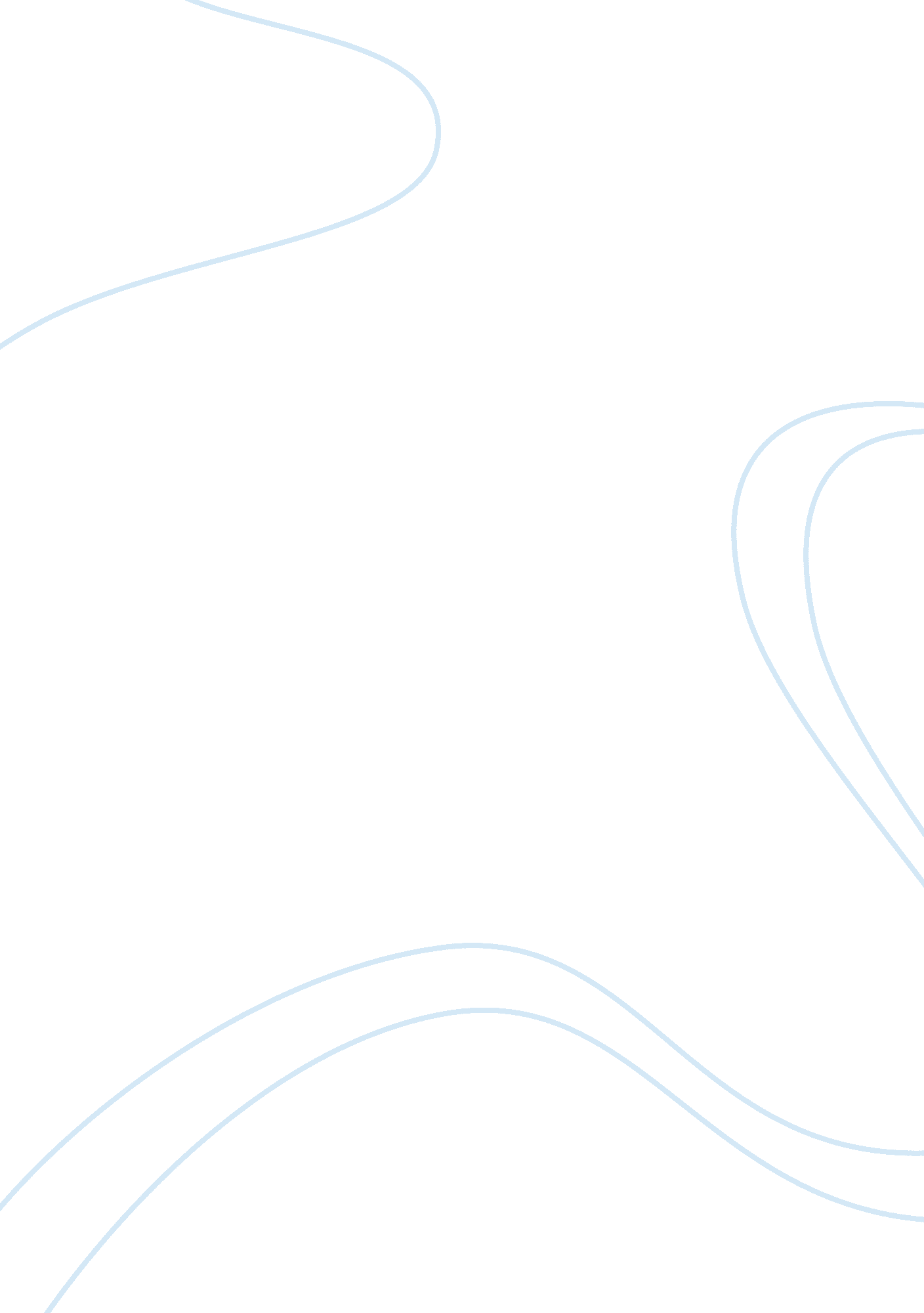 Analysis of marshal's characterPsychology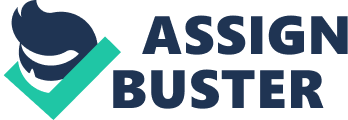 Number Marshal seems to be engrossed too much on the basketball game. It is evident that it is hisfavorite game and he is so enthusiastic about it. No wonder he does not realize that other people are yelling at him. His basketball short tells a lot about his basketball enthusiasm. Although marshal is not as organized as seen from the time he makes his bed, he does not like interruption. He also seems authoritative from the way he commands his sisters to leave him and his room in peace and they obey him immediately. Despite his dislike of interruption from other people, he still values the role of his parents. He actually calls upon his mother for assistance to keep his sisters out of his room. 
It is very apparent from how marshal behaves in the morning that he is very quick in doing things. He also seems very impatient. He likes things happening fast and therefore pushes everyone around. He yells to his sisters asking them whether they are ready. Torn between breakfast and going to school, he seems to prefer to forego breakfast. Maybe he is time conscious and would not want to be late for school. Marshal feels proud to be the only man in the house and wants everybody to notice that. Self-assertive people are characterized by a degree of authority in expression of their ideas (Pfeiffer 6). It is not difficult to notice his self-assertiveness as he talks to his sisters. However, he is intelligent enough not to be overly assertive towards his mother. Interestingly, Marshall intelligently gauges every situation and reacts to it appropriately. It does not come by surprise that his attitude varies as he talks to different people. It is not so difficult to notice the way he strives to show his authority around the house. He has to hang his jacket or a coat on one of his shoulders and swing around for everyone to see. It is interesting to imagine what kind of a man or a boss he will be when he grows up. 
Although Marshal is usually impatient, he sometimes calms down and lets natural events take place. Regardless of the hunger, he still sits down and waits to be served with the available food. However, the food is not pleasing to him and he refuses to take it. He has a strong self-drive and would always do what pleases him most which makes him go for tuna and wheat meal instead of served beans and corn bread. Additionally, he confidently asks for ice cream even after refusing to eat the food prepared for family. 
Although it cannot be claimed that he is so self-centered, he always thinks about himself first. While his sisters often enquire about his whereabouts, Marshal has to rush to the kitchen first, get something to eat. Only after getting satisfied, will he want to know where the rest of the family members are. Marshal is generally an obedient boy but at times, he is insensitive to other people’s feelings. Just because he is hungry, he cannot see the importance of enquiring how the family members have been. He does not even say where he has been. However, Marshal is a great boy and his company is always worthwhile. 
Works Cited 
Pfeiffer, Rich. Relationships: Assertiveness Skills. New York: Growth Central LLC, 2010. Print. 